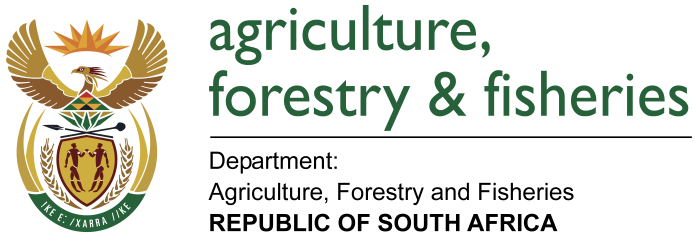 NATIONAL ASSEMBLYWRITTEN REPLYQUESTION 1719 / NW1968E	MINISTER OF AGRICULTURE, FORESTRY AND FISHERIES:QUESTION:In light of recent media attention highlighting various instances of abuse, poor accommodation and safety concerns at lion breeding farms in and around the country, does the Department of Agriculture have a plan in place to monitor the welfare of the estimated 9 000 captive lions in South Africa; if not, why not; if so, what are the full relevant details? NW1968E REPLY:Yes, the care and protection of animals in South Africa is regulated by two Acts — the Animals Protection Act, 1962 (Act 71 of 1962) (APA) and the Performing Animals Protection Act, 1935 (Act 24 of 1935) (PAPA). A third Act, the Societies for the Prevention of Cruelty to Animals Act (Act No. 169 of 1993) governs the organization and management of the SPCA movement in South Africa.DAFF is currently publishing Draft Norms and Standards for the Welfare of Captive Lions under Animals Protection Act, 1962 (Act 71 of 1962) to enforce welfare of captive lions.INKOSI R N CEBEKHULU (IFP) TO ASK THE MINISTER OF AGRICULTURE, FORESTRY AND FISHERIES